Registration FormTwo-Day Theme Meeting on Strategic Planning for Enhancing Research Reactor Utilization (RRU-2022) May 6-7, 2022Name: __________________________________________________Organization: Date of Birth: Address for Communication: ________________________________________________________Phone: Fax: Email:  Date: Signature:                                  Through the competent authorityContact PersonDr. Tej SinghConvener, RRU-2022RRSD, DhruvaBARC, Trombay, Mumbai-400085Email:  rru2020@barc.gov.in, t_singh@barc.gov.in Phone: 022-25594196 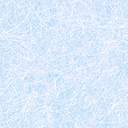 